HRVATSKI JEZIK                              MATEMATIKALIKOVNA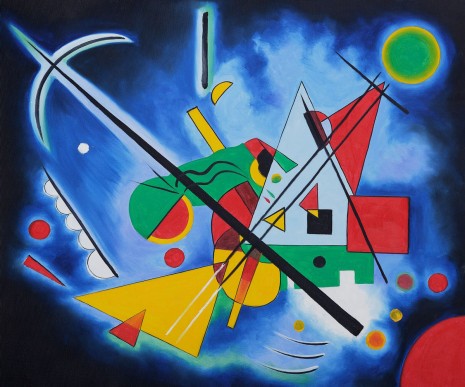 KULTURA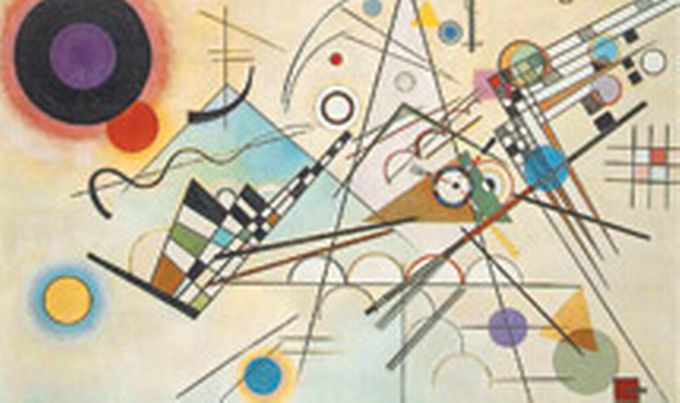 HRVATSKI1.Dopuni riječi u ovim rečenicama sa č i ć.Poslije škole ucim i pišem domacu zadacu. Uciteljica želi da lijepo i uredno pišem. Kad nešto ne znam, svi u kuci žele mi pomoci. Ja mislim da cu moci i sam riješiti sve zadatke. Jako se radujem veceri. Mama ce mi ispricati pricu kad padne noc i legnem u krevet. Nestrpljivo cekam kad ce ona doci u moju sobu. Vec zatvaram oci i ocekujem njezine rijeci.2.Dopuni riječi skupovima –ije i –je.Jura je rođen u malom m__ stu  na l__ voj  obali  r__ ke Drave.Pokraj kuće je br__ g, a malo dalje r__ ka.Njegovi su roditelji imali mnogo d__ ce Majka je bila ml__ karica. Tata je pravio sv__ će. Dv__    sestre su pomagale majci.Ujutro su pili ml__ ko i jeli domaći  b__ li kruh. Mlađa sestra je često p__vala. Rado se sm__  škala. Najmlađa bi uveče s__ dila pred kućom i gledala zv__ zdice. D__ čaci su  c__ lo   prol__ će, l__ to i jesen radili u polju. Uv__ k  je  bilo posla. Svi su bili vr__ dni. To je bilo  l__ po d__ tinjstvo.